Maximální dovolená hmotnost brzd. přívěsu (kg):1200Užitečná hmotnost (kg):	404.0Max. povolená hmotnost nebržděného přívěsu (kg):	   655Maximální dovolená celková hmotnost (kg):1763Pohotovostní hmotnost (kg):	1309 - 1387MotorMax. výkon kW (k):	96 (130)Typ vstřikování:	Přímé vstřikování palivaMetodika NEDC=0 / Metodika WLTP	1=1:Emisní norma:	Euro 6Metodika měření:	WLTPMaximální točivý moment (Nm):	240Zdvihový objem (cm3):	1332Palivo:	BenzínPočet válců:	          4RozměryVýška nezatíženého vozidla (mm):	NCSvětlá výška (mm):	217Šířka vozidla (mm):	1804Šířka vozidla včetně zpětných zrcátek (mm):2052Délka (mm):	4341Rozvor (mm):	2673Typ VozidlaTyp vozidla TVV:	SRDHE2MF6UB350M000Počet míst:	5PřevodovkaTyp převodovky:	ManuálníPočet rychlostí:	6Aerodynamikavnější hluk pohybujícího se vozidla dB(A):69.0ObjemMaximální objem zavazadlového prostoru (dm3):Objem zavazadlového prostoru (dm3):NC 445Kola A PneumatikyPneumatiky (přední/zadní):	215/60 R 17Štítky pneumatik identické pro přední i zadní nápravu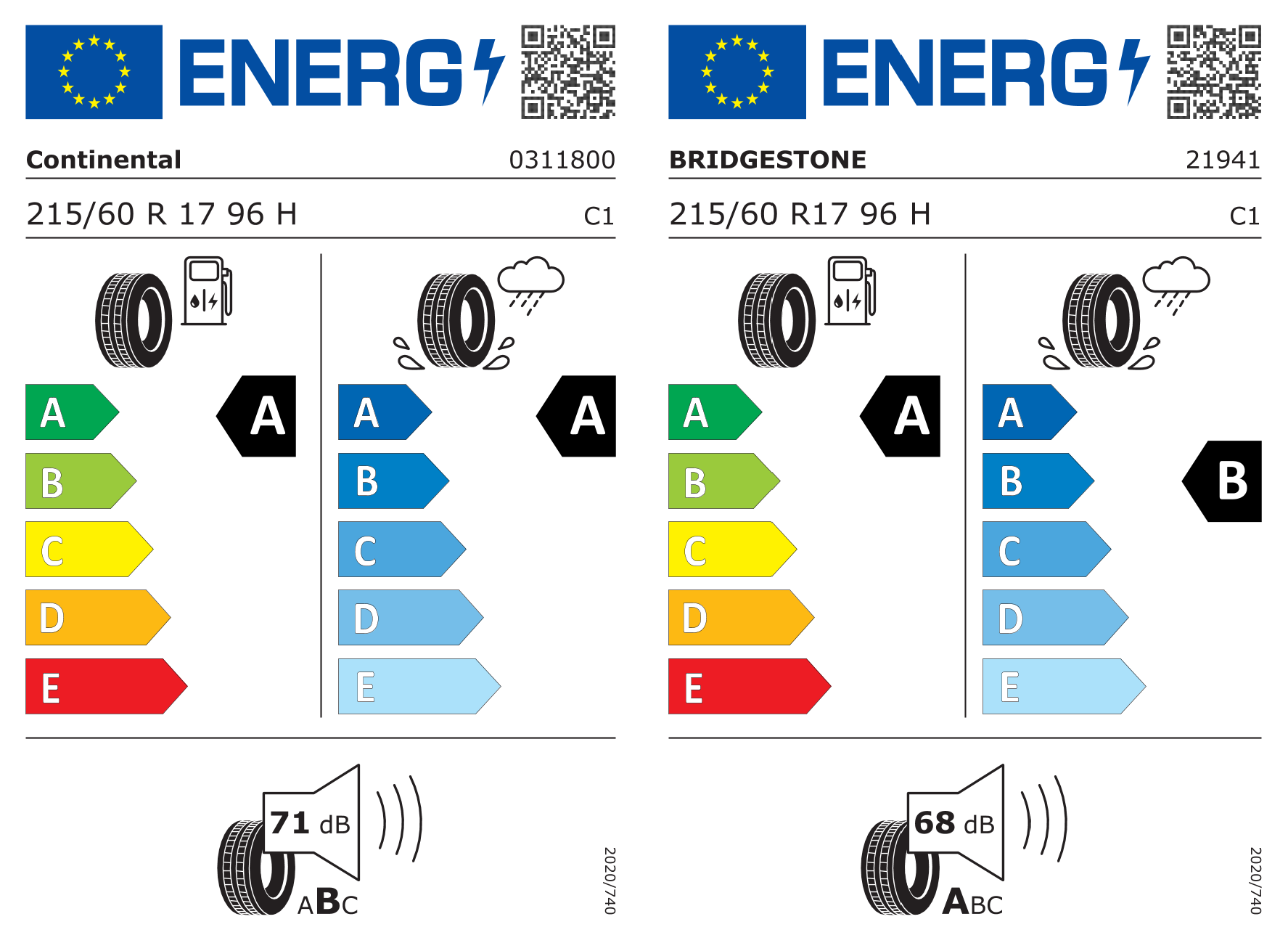 *Vzhledem ke speciﬁkům výroby vozidel zobrazujeme více štítků.Podvozek VF1HJD20772389186Značka: DACIAVerze: Journey TCe 130 4x2Modèle: Nový DusterTarif číslo: 5012 00/2023-06-01Objem KapalinNádrž na Adblue (v litrech): Objem palivové nádrže (l):- 50Spotřeba A Emise (vin Wltp)WLTP Emise CO2 (g/km) - smíšený141cyklus:WLTP spotřeba - smíšený cyklus6.2(l/100 km):VýkonyMaximální rychlost (km/h):174Zrychlení 0-100 km/h (s):10,6PohonPohon:PředníKarosářské ProvedeníTyp karoserie:SUVPočet dveří:5ŘízeníPrůměr otáčení (m):10,72Hmotnosti